Onde se lê:ANEXO CONTEÚDOS PROGRAMÁTICOS E REFERÊNCIAS BIBLIOGRÁFICAS PARA O CONCURSO DA PREFEITURA MUNICIPAL DE SANTA LUZIA ENSINO SUPERIOR COMPLETO CARGO 302 - PROFESSOR DE EDUCAÇÃO BÁSICA PEB III  –  CIÊNCIASREFERÊNCIAS - ALBERTS, B. et al. Biologia molecular da célula. 6. ed. Porto Alegre: Artmed, 201- BARNES, R. D. Zoologia de los Invertebrados. Barcelona, Interamericana, 1977.- ODUM, Eugene P. Fundamentos de ecologia. 1990.- GUYTON, A. C. Tratado de Fisiologia Médica. Rio de Janeiro: Interamericana, 1976.- AMABIS, José Mariano; MARTHO, Gilberto Rodrigues. BIOLOGIA, Volume 1-2-3. São Paulo: Moderna, 2016.- MARCONDES, A. C. "A Aids". In: Programa de Saúde. São Paulo: Atual, 1991.- MAYR, E. 2009. O que é a Evolução. Rocco, Rio de Janeiro.- GRIFFITHS, Anthony JF et al. Introdução à genética. 6 ed. Rio de Janeiro: Guanabara Koogan.2013.- SOARES, José Luis. Programas de Saúde. São Paulo: Scipione, 1994.- POUGH, F. H.; JANIS, C. M.; HEISER, J. B. A Vida dos Vertebrados. 4 edição. Editora Atheneu: São Paulo, 2006.- REECE, J. B. et al. Biologia de Campbell. 10. ed. Porto Alegre: Artmed, 2015.- RIDLEY, M. 2006. Evolução. Editora Artmed, São Paulo.LOPES, Sônia. Investigar e Conhecer: Ciências da Natureza. Ed. Saraiva. LEIA-SE:CONTEÚDOS PROGRAMÁTICOS E REFERÊNCIAS BIBLIOGRÁFICAS PARA O CONCURSO DA PREFEITURA MUNICIPAL DE SANTA LUZIA ENSINO SUPERIOR COMPLETO CARGO 302 - PROFESSOR DE EDUCAÇÃO BÁSICA PEB III  –  CIÊNCIASREFERÊNCIAS - ALBERTS, B. et al. Biologia molecular da célula. 6. ed. Porto Alegre: Artmed, 201- ODUM, Eugene P. Fundamentos de ecologia. 1990.- GUYTON, A. C. Tratado de Fisiologia Médica. Rio de Janeiro: Interamericana, 1976.- AMABIS, José Mariano; MARTHO, Gilberto Rodrigues. BIOLOGIA, Volume 1-2-3. São Paulo: Moderna, 2016.- MARCONDES, A. C. "A Aids". In: Programa de Saúde. São Paulo: Atual, 1991.- MAYR, E. 2009. O que é a Evolução. Rocco, Rio de Janeiro.- GRIFFITHS, Anthony JF et al. Introdução à genética. 6 ed. Rio de Janeiro: Guanabara Koogan.2013.- SOARES, José Luis. Programas de Saúde. São Paulo: Scipione, 1994.- POUGH, F. H.; JANIS, C. M.; HEISER, J. B. A Vida dos Vertebrados. 4 edição. Editora Atheneu: São Paulo, 2006.- REECE, J. B. et al. Biologia de Campbell. 10. ed. Porto Alegre: Artmed, 2015.- RIDLEY, M. 2006. Evolução. Editora Artmed, São Paulo.LOPES, Sônia. Investigar e Conhecer: Ciências da Natureza. Ed. Saraiva. 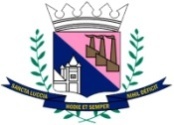 DITAL DO CONCURSO PÚBLICO N° 01/2019, 20 DE FEVEREIRO DE 2019CONCURSO PÚBLICO PARA PROVIMENTO DE CARGOS DA PREFEITURA MUNICIPAL 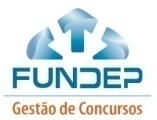 DE SANTA LUZIA – SECRETARIA MUNICIPAL DE EDUCAÇÃORETIFICAÇÃO Nº 01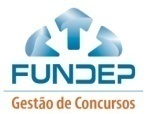 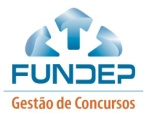 ANEXO IV – PROGRAMAS DITAL DO CONCURSO PÚBLICO N° 01/2019, 20 DE FEVEREIRO DE 2019CONCURSO PÚBLICO PARA PROVIMENTO DE CARGOS DA PREFEITURA MUNICIPAL DE SANTA LUZIA – SECRETARIA MUNICIPAL DE EDUCAÇÃORETIFICAÇÃO Nº 01ANEXO IV – PROGRAMAS 